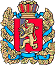 ШАПКИНСКИЙ СЕЛЬСКИЙ СОВЕТ ДЕПУТАТОВ ЕНИСЕЙСКОГО РАЙОНА	КРАСНОЯРСКОГО КРАЯ	                                РЕШЕНИЕ                     07.04.2016 г.		                      п. Шапкино	           	      № 11-46рОб утверждении состава административной комиссии	На основании Закона Красноярского края от 23.04.2009г. № 8-3168 «Об административных комиссиях в Красноярском крае», Шапкинский сельский Совет депутатов РЕШИЛ:Утвердить Административную комиссию Шапкинского сельсовета в количестве 5 человек.Определить следующий состав комиссии:Загитова Любовь Ивановна – глава Шапкинского сельсовета – председательПутрюкова Наталья Александровна – директор МБУК «Шапкинская библиотека»- заместитель председателяМашукова Елена Александровна – директор МБУК «Центра культуры» - секретарьЧлены комиссии:Давыдова Ольга Николаевна – депутат Шапкинского сельского Совета депутатовГерцан Анатолий Федорович – мастер подразделенияКонтроль за исполнением настоящего решения оставляю за собой.Настоящее  решение  вступает в силу  со дня официального опубликования в газете «Шапкинский вестник» и подлежит размещению на официальном сайте администрации Шапкинского сельсовета.Глава Шапкинского сельсовета – Председатель Шапкинского сельского Совета депутатов                                                                             Л.И. Загитова                                                                                            